Задание 1.Базовое повторение по теме: "Системы линейных уравнений". 7 классВремя: 7 минут
Оборудование: мел, доска. 
Разметка доски: 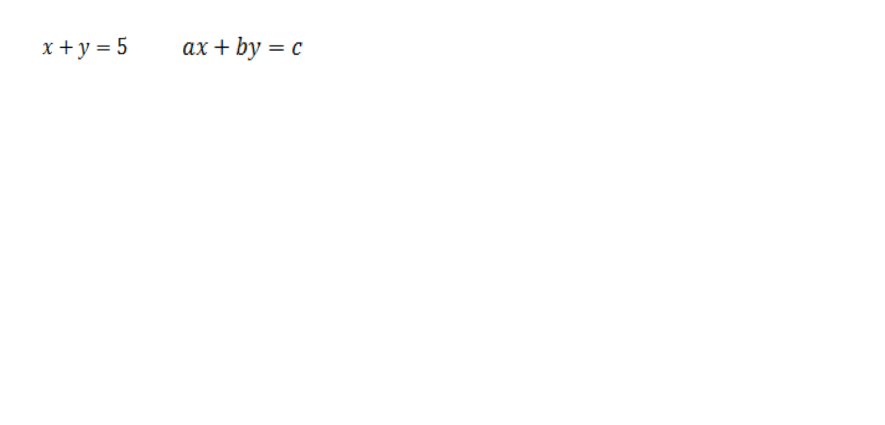 Вопрос Ответ 1)Как называют равенство вида ?Уравнение с двумя переменными.2) Как называют равенство вида  ?Линейное уравнение с двумя переменными.3) Чем в уравнении  являются , , ?Числами.4) Чем в уравнении  являются , ?Переменными.5) Что является решением уравнения с двумя переменными?Пара значений переменных, обращающих уравнение в верное равенство. 6) Какие уравнения называются равносильными?Уравнения с переменными имеющими одни и те же решения.7) Может ли быть у одного уравнения несколько решений?Может.